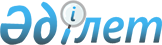 Қазақстан Республикасы Yкiметiнiң 1998 жылғы 20 наурыздағы N 237 қаулысына өзгерiстер енгiзу және Қазақстан Республикасы Үкiметiнiң I999 жылғы 22 маусымдағы N 823 қаулысының күшi жойылды деп тану туралыҚазақстан Республикасы Үкіметінің қаулысы 2000 жылғы 7 тамыз N 1207

      Қазақстан Республикасының Үкiметi ҚАУЛЫ ЕТЕДI: 

      1. "Қазақстан Республикасының радиожиiлiктерi жөнiндегi мемлекеттiк ведомствоаралық комиссиясының құрамы туралы" Қазақстан Республикасы Үкiметiнің 1998 жылғы 20 наурыздағы N 237 P980237_ қаулысына мынадай өзгерiстер енгiзiлсiн:      көрсетiлген қаулыға қосымша қосымшаға сәйкес редакцияда жазылсын.     2. "Қазақстан Республикасы Yкiметiнің 1998 жылғы 20 наурыздағы N 237 қаулысына өзгерiстер мен толықтырулар енгiзу туралы" Қазақстан Республикасы Үкiметiнiң 1999 жылғы 22 маусымдағы N 823  P990823_  қаулысының күшi жойылды деп танылсын.     3. Осы қаулы қол қойылған күнiнен бастап күшiне енедi.     Қазақстан Республикасының     Премьер-Министрі                                                Қазақстан Республикасы                                                      Yкiметiнiң                                                2000 жылғы 7 тамыздағы                                               N 1207 қаулысына қосымша                                                Қазақстан Республикасы                                                       Үкiметiнiң                                               1998 жылғы 20 наурыздағы                                                N 237 қаулысына қосымша           Қазақстан Республикасының радиожиiлiктерi жөнiндегi                мемлекеттiк ведомствоаралық комиссиясының                                 ҚҰРАМЫБүркiтбаев Серiк          - Қазақстан Республикасының Көлiк және Мiнәуарұлы                  коммуникациялар министрi, төрағаҚанешев Бiржан            - Қазақстан Республикасының Көлiк жәнеБисекенұлы                  коммуникациялар вице-министрi, төрағаның                                   орынбасары                    Комиссия мүшелерi:Қалқабаев Ержан           - Қазақстан Республикасының Көлiк жәнеШойбекұлы                   коммуникациялар министрлiгi Көлiктiк бақылау                               комитетiнiң төрағасыНәсиев Асқар              - Қазақстан Республикасының Көлiк жәнеҚайратұлы                   коммуникациялар министрлiгi Ақпараттық жүйелер                             департаментiнiң директорыОрынбеков Мүбәрәк         - Қазақстан Республикасының Қарулы күштер Бас Орынбекұлы                  штабының байланыс бастығы - Байланыс                                       департаментiнiң бастығыСолодилов Сергей          - Қазақстан Республикасы Қарулы Күштерiнiң Әуе Петрович                    қорғанысы күштерi Қолбасшысының Бас басқару                                штабының Байланыс және радиотехникалық                                     қамтамасыз ету басқармасының және                                          радиотехникалық қамтамасыз ету байланыс                                    әскерлерiнiң бастығы - Бас штаб бастығының                                 орынбасарыШоқаев Ерболат            - Қазақстан Республикасының Ұлттық қауіпсiздiкЫбырайымұлы                 комитетi Жедел техникалық департаментiнiң                                  бастығы (келiсiм бойынша)Асанов Қадыржан           - Қазақстан Республикасының Ұлттық қауiпсiздiкНәжентайұлы                 комитетi жанындағы Үкiметтiк байланыс агенттiгi                            директорының орынбасары (келiсiм бойынша)Омаров Жанай              - Қазақстан Республикасының Мәдениет, ақпарат    Сейiтжанұлы                 және қоғамдық келiсiм министрлiгi Бұқаралық                                ақпарат құралдары департаментiнiң директорыМолдабеков Мейiрбек       - Қазақстан Республикасының Энергетика,          Молдабекұлы                 индустрия және сауда министрлiгi Аэроғарыш                                 комитетiнiң төрағасыЕржанов Бақыт             - Қазақстан Республикасының Энергетика,          Ахметұлы                    индустрия және сауда министрлiгi Экспорттық                                бақылау және лицензиялау департаментiнiң                                   директорыСембин Асқар              - Қазақстан Республикасының Әдiлет министрлiгiнiңБолатұлы                    Заң департаментiнің директорыКерiмқұлов                - Қазақстан Республикасының Табиғи ресурстар     Уахит Арынұлы               және қоршаған ортаны қорғау министрлiгi                                    Қоршаған ортаны қорғау комитетi төрағасының                                орынбасары Тоқаев Ақбар              - Қазақстан Республикасының Стратегиялық         Қуанышбайұлы                жоспарлау жөнiндегi агенттiгi Стратегиялық                                 жоспарлау және бақылау департаментiнің                            директоры (келiсiм бойынша)Әбдiрахманов Есiркеп      - Қазақстан Республикасының Экономика министрлiгiОңланбекұлы                 Салалық саясат департаментiнiң директорыБахмутова Елена           - Қазақстан Республикасының Қаржы министрлiгiЛеонидовна                  Бюджет департаментiнiң директорыМартиросов Михаил         - Қазақстан Республикасының Iшкi iстер           Грантович                   министрлiгi Жедел техникалық қызмет                                        департаментi бастығының орынбасары, Байланыс                               басқармасының бастығы     Оқығандар:     Қобдалиева Н.М.     Қасымбеков Б.А. 
					© 2012. Қазақстан Республикасы Әділет министрлігінің «Қазақстан Республикасының Заңнама және құқықтық ақпарат институты» ШЖҚ РМК
				